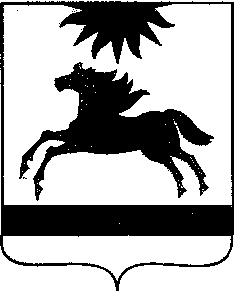 ЧЕЛЯБИНСКАЯ ОБЛАСТЬСОБРАНИЕ ДЕПУТАТОВАРГАЯШСКОГО МУНИЦИПАЛЬНОГО РАЙОНАРЕШЕНИЕОб определении структурыСобрания депутатов Аргаяшского муниципального районаВ соответствии с подпунктом 6 пункт 2 статьи 21 Устава Аргаяшского муниципального района Собрание депутатов Аргаяшского муниципального района РЕШАЕТ:1. Определить структуру Собрания депутатов Аргаяшского муниципального района, согласно приложению.2. Настоящее решение вступает в силу со дня подписания и подлежит опубликованию в информационном вестнике администрации и Собрания депутатов Аргаяшского муниципального района «Аргаяшский вестник» и размещению на официальном сайте Аргаяшского муниципального района в информационно-телекоммуникационной сети «Интернет».Председатель Собрания депутатов                                                                         Л.Ф. ЮсуповаПриложение к решению Собрания депутатов Аргаяшского муниципального района25  февраля  2021 г. № 74СТРУКТУРА СОБРАНИЯ ДЕПУТАТОВ АРГАЯШСКОГО МУНИЦИПАЛЬНОГО РАЙОНА25 февраля 2021 года № 74                                 